Župa Presvetog Srca Isusova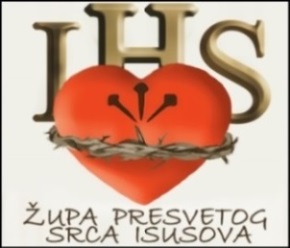 Palmotićeva 31, ZagrebŽUPNI LISTIĆ broj 383nedjelja, 15. siječnja 2023.              DRUGA NEDJELJA KROZ GODINU „A“Evanđelje: Iv 1, 29-34U ono vrijeme: Ivan ugleda Isusa gdje dolazi k njemu pa reče:„Evo Jaganjca Božjega koji odnosi grijeh svijeta! To je onaj o kojem rekoh: Za mnom dolazi čovjek koji je preda mnom jer bijaše prije mene! Ja ga nisam poznavao, ali baš zato dođoh i krstim vodom da se on očituje Izraelu.“I posvjedoči Ivan: „Promatrao sam Duha gdje s neba silazi kao golub i ostaje na njemu. Njega ja nisam poznavao, ali onaj koji me posla vodom krstiti reče mi: ’Na koga vidiš da Duh silazi i ostaje na njemu, to je onaj koji krsti Duhom Svetim.’ I ja sam to vidio i svjedočim: on je Sin Božji.“KomentarNakon prošlotjednog blagdana Krštenja Gospodinova i svjedočanstva iz Matejeva evanđelja, danas čitamo što Ivan evanđelist o tome izvještava i što Ivan Krstitelj svjedoči. On na koncu svjedoči da je Isus koji je došao iz Nazareta, a rođen u Betlehemu uistinu Sin Božji, Mesija, Božji pomazanik i miljenik.Zanimljivo je da on nije znao za Isusa da je Mesija iako mu je bio rođak i sigurno su dvije majke, Marija i Elizabeta puno međusobno razgovarale o svojoj djeci! Dakle, Ivan je samo znao da će njegovo djelovanje, a pogotovo krštenje „izmamiti“ Mesiju i da će Duh Sveti biti potvrda s neba. I to se uistinu i dogodilo pa je on to onda svečano i proglasio te najavio novo krštenje – po Duhu Svetom. Kakvo je to krštenje?U odnosu na Ivanovo koje je bilo na oproštenje grijeha, ovo je na posvećenje života. Po Duhu Svetom ne samo da smo čisti od grijeha s jedne strane, nego smo i sposobni za svetost života s druge strane. Sposobni smo biti čiste savjesti, duše i srca te djelovati koko je Bogu milo i po njegovoj volji. Također po Duhu Svetom osjećamo radost kršćanskog života i pozitivno usmjerenje. Po toj radosti kršćanin postaje optimist, čovjek nade i vjernik Božje providnosti. Takav je onda, na koncu, sposoban svjedočiti, a to znači zastupati kršćanske stavove, u odlukama života uvažavati katolički moral i žrtvovati se za vjerske ideale sve do mučeničke smrti.Sigurno prepoznajemo takve ljude u povijesti Crkve. Možda i u svojoj sadašnjoj sredini ima netko za koga bismo mogli reći: „Na tome se vjerniku vidi da je kršten Duhom Svetim!“ No, nemojmo samo gledati druge, neka svatko od nas danas postane svjestan: Isus i mene želi pokrstiti Duhom Svetim!      P. Stipo BalatinacNastavljamo blagoslov obitelj i domova, pa sve koji još nisu, pozivamo da se prijave, ili direktno preko telefona ili preko sakristije.U ponedjeljak je redovito molitva Krunice za obitelji na Kamenitim vratima u 20 sati.U srijedu započinje Svjetska molitvena osmina za jedinstvo kršćana, pa tu nakanu svima preporučamo umolitve.Na oglasnoj ploči možete pročitati statistiku na kraju 2022. godine, što nas čeka u novoj godini te osvrt župnika.Poslužite se katoličkim tiskom, osobito novim Glasom Koncila, Glasnikom Srca Isusova i Marijina te našim Župnim listićem.Ako želite primati župni listić e-poštom javite to na zupalma@email.t-com.hr. Utorak	17.1.  Sv. Antun Pustinjak, spomendanČetvrtak	19.1.  Sv. Ivan Ogilvie; Stjepan Pongracz, Melkior Grodziecki DI i Marko Križevčanin kanonik			ostrogonski; Bl. Ignacije de Azevedo i dr.; Jakov Sales i Vilim Saultemouche, muč. DI.Petak	20.1.  Sv. Fabijan i Sebastijan, mučeniciSubota	21.1.  Sv. Agneza, djevica i mučenica, spomendanNEDJELJA 22.1. TREĆA NEDJELJA KROZ GODINU, Nedjelja Božje RiječiOnaj koji krsti Duhom SvetimEvo Jaganjca Božjega koji odnosi grijeh svijeta moćna je rečenica po kojoj je upravo i nazvano današnje evanđelje, a imamo ju priliku čuti svaku svetu misu i to u trenutku prije primanja svete pričesti. Kao što je Ivan Krstitelj ukazivao na Sina Božjega, njegova rečenica stalno nas podsjeća upravo na sveto tijelo tog Sina Božjega koje se spremamo primiti, osvještava nam veličinu tog trenutka. I iako toliko često čujemo tu rečenicu, čini mi se kako smo skloni uzeti ju zdravo za gotovo. Ljudi smo i griješimo, ali vrlo se teško odvajamo od tih učinjenih grijeha. Često se vraćamo u prošlost i ne želimo se osloboditi krivnje koju osjećamo za nešto učinjeno, ona nas sputava i budi u nama negativne emocije. Koliko samo jedna misao na pogrešku iz prošlosti može utjecati na naše trenutne osjećaje. Kao da zaboravimo da Isus, Jaganjac Božji zaista oduzima sve grijehe svijeta, pa tako i naše. Nema smisla ostajati zarobljen u prošlosti i zadržavati u sebi krivnju jer Isus nas oslobađa i redovito nas na to podsjeća. Koliko god ponekad može biti teško, uvijek možemo zamoliti Gospodina da nam pomogne ostaviti tu prošlost iza sebe i ostavi nam čisto srce spremno za Duha Svetoga kojeg samo On daje. 																					Petra KukO B A V I J E S T IU OVOM TJEDNU SE SPOMINJEMO:SV. MISEISPOVIJEDANJE